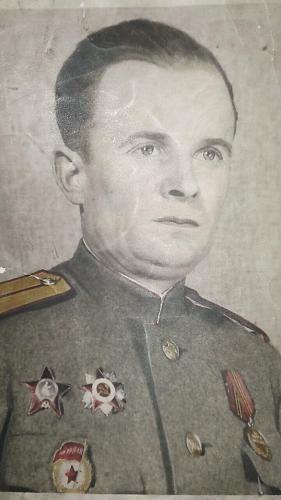 Галич Михаил Степанович(1912-1994)